FICHE PROGRAMME FORMATION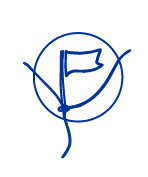 « Développer une culture projet et gérer un projet »Objectifs généraux et contexte de la formationGérer un projet c’est mettre en œuvre toutes les activités nécessaires pour atteindre un résultat en équipe, dans le respect de critères préalablement fixés. C’est aussi un mode d’organisation spécifique qui mobilise des méthodes, des outils et des postures.Objectifs opérationnelsA l’issue de la formation, le stagiaire sera capable de : 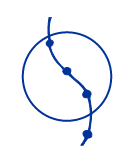 Décrire ses connaissances et formuler le vocabulaire projet sur la démarche, les outils, les acteurs et son rôle dans un projetS’approprier une boite à outils et utiliser des documents types pour gérer efficacement les projets : outils, documents types, calendrier projet, processus et organisation Construire son plan d’action et objectifs compte tenu de ses missions actuelles ou futuresTravailler en mode transversalIndicateurs clésAccéder à notre site internet pour consulter nos indicateursPrérequisEtre amené à contribuer à un projet Etre en responsabilité d'un projetPublic visé 				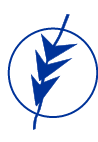 Tout contributeur sollicité sur des projetsTout collaborateur ayant en charge le pilotage de projetsTout responsable souhaitant structurer ses apprentissages informels avec des outils de gestion de projet professionnelsPersonnes en situation de handicap				Nous sommes disponibles pour échanger avec vous sur vos besoins. Merci de nous envoyer un message sur la boite email de notre référent handicap : h.p [AT] hpsas [POINT] com.Durée, modalités de déroulement, planningDurée : 2 journées soit 14 heuresType de formation : présentielle ou distantielleLieu : sur le site de l’entreprise Nombre de stagiairesDe 4 à 12 stagiairesModalités et délai d’accèsPour accéder à cette formation, il suffit d’envoyer un email à h.p [AT] hpsas [POINT] com.Les délais d’accès dépendent des disponibilités calendaires (6 mois maximum).Méthode et moyens pédagogiquesApports théoriques, exercices d’application et échanges avec les stagiairesContenu pédagogique1ère journée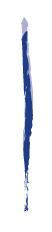 Analyser un besoin ou une demande de projet Réaliser des entretiens, organiser l’information et produire une note de cadrage Organiser un projet : calendrier, taches, RACI, planification, de livrables en fonction de la taille du projet….Décrire les instances de pilotage du projet 2ème journéeAnalyser les risques et anticiper avec un dispositif de prévention adaptéOrganiser le lancement et la communication du projetIntégrer les postures et comportements attendus du chef de projet Conduire la clôture projet et la capitalisation des bonnes pratiques pour formaliser les facteurs clés d’un projetModalité d’évaluation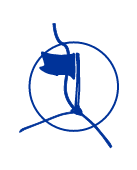 Modalités de positionnement : entretien préalable individuelModalités d’évaluation des acquis : quizz avec revue des concepts abordés lors d’un jeu collectifModalités d’évaluation de la satisfaction : fiche d’évaluation de la satisfaction à remplir à l’issue de la formation si pas de prise en charge par LMS client.TarifÀ partir de 1 500€.Formateur référent et contactConsultant expert du domaine.Créé le : 19/10/2022Mis à jour le : 09/02/2023